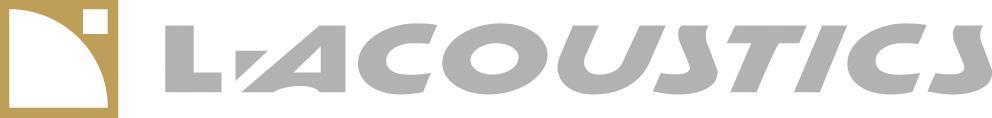 Press Release							          For Immediate ReleaseL-Acoustics and Mixhalo Enter Strategic Partnership, Plan to Accelerate 5G Live Entertainment Experiences and Hybrid Sound Reinforcement SolutionsMARCOUSSIS, France – December 2021 – From the invention of the modern line source array in the 1990’s to the introduction of L-ISA immersive hyperreal technology in 2016, L-Acoustics has earned a solid reputation in live entertainment for forward-looking innovation to elevate the listener experience. Today, the company announces that it has become a major investor in Mixhalo, as well as the exclusive audio professional partner of the San Francisco-based company.Founded by Incubus guitarist and songwriter, Mike Einziger and internationally acclaimed violinist, Ann Marie Simpson-Einziger, Mixhalo enables live event organizers to give audiences low latency audio, delivered directly to their own phones and headphones via a mobile app.  L-Acoustics and Mixhalo first collaborated in 2019 on Aerosmith’s Deuces Are Wild residency at the Park Theater in Las Vegas, offering a live immersive audio experience with L-ISA technology, combined with a VIP on-stage experience with Mixhalo. Since 2019, Mixhalo has successfully deployed its technology across venues and live events including Sting’s “My Songs” Residency at Caesars Colosseum, Red Rocks, Stern Grove Festival and DTE Energy Music Theatre, as well as multiple major league sports venues. The partnership will foster cooperation and co-development between L-Acoustics and Mixhalo to create hybrid solutions that combine sound reinforcement from loudspeakers and wireless audio signal sent via Wi-Fi or 5G to mobile devices and headphones, as well as customized immersive experiences via wireless transmission of spatial audio content. L-Acoustics will provide guidance to support Mixhalo’s organic growth and participate in Mixhalo’s strategic discussions via the appointment of a Board of Directors’ seat. “Mixhalo has both the team and technology needed to make mobile wireless streaming a premium live event experience. With this strategic investment, L-Acoustics affirms our focus on industry-leading innovation to shape the future of sound,” expressed Laurent Vaissié, Chief Executive Officer at L-Acoustics. “Together with the team at Mixhalo, we look forward to leading the development of hybrid solutions that will complement L-Acoustics high-performance loudspeaker, software and electronics offering and to elevating the fan experience from sports venues and corporate events to immersive concert experiences and beyond.”“I’m convinced that hybrid solutions for live events will bring unique immersive experiences to audiences everywhere,” explained Guillaume Le Nost, Executive Director of Creative Technologies at L-Acoustics. “Whether to improve coverage in hard-to-reach seating areas, offer additional content like sports commentary at a game or create a unique and personal experience onstage like Mixhalo did for Aerosmith fans, the potential is bound only by the shared imagination of our development teams.”"L-Acoustics is widely known across the industry for driving innovation of premium audio products, and their extensive global relationships will open many doors for us," said John Vars, CEO of Mixhalo. "We always look to work with innovators who share our vision for elevating the live entertainment experience, and L-Acoustics is the perfect fit."Mixhalo’s $24 million Series B funding round is led by funds managed by affiliates of Fortress Investment Group LLC (“Fortress”). Mixhalo’s Series A investors also contributed to the round, including Foundry Group, Sapphire Sport, Founders Fund, Defy Partners, and Another Planet Entertainment.For more information about Mixhalo, please visit www.mixhalo.comAbout L-AcousticsL-Acoustics is renowned for developing innovative sound systems and technologies that elevate the listening experience. Founded in France in 1984, L-Acoustics currently employs 500 team members worldwide, with headquarters in Paris, London, Los Angeles, and Singapore. Recognized for pioneering the line source array, L-Acoustics continues to shape the future of sound with solutions such as L-ISA Immersive Hyperreal Sound technology offering multi-dimensional audio. In recognition of introducing ground-breaking creative technologies, L-Acoustics was named one of Fast Company's Most Innovative Companies of 2020.L-Acoustics sound systems can be heard around the globe in venues like the Hollywood Bowl and the Philharmonie de Paris, at the world's top-grossing festivals such as Coachella and Tomorrowland, and on tour with world-class artists such as Billie Eilish, Post Malone, Foo Fighters, and Jacky Cheung. About MixhaloMixhalo is a real-time audio platform delivering a high-quality, immersive experience for live events including concerts, conferences, festivals, sporting events, and anywhere people gather to hear content. Founded by Incubus guitarist and songwriter Mike Einziger and internationally-acclaimed violinist, Ann Marie Simpson-Einziger, Mixhalo enables live event organizers to give audiences exactly what they came for, with real-time audio delivered directly to attendees’ own phones (via a free app) and headphones. Clients and partners to-date include: Aerosmith, Charlie Puth, Incubus, Metallica, TechCrunch Disrupt, Sting, STAPLES Center (soon-to-be Crypto.com Arena), and multiple venues housing NBA and NHL teams. The company is backed by investors including Foundry Group, Sapphire Sport, Founders Fund, Defy Partners, Cowboy Ventures, Red Light Management, and others in technology, sports and entertainment.# # #Reader contact:L-Acoustics, Inc.2645 Townsgate Road #600 / Westlake Village, CA 91361Tel: 805.604.0577 / Fax: 805.556.4846Email: info.us@l-acoustics.com / Web: www.l-acoustics.comEditor contact:Chris Shuler, Public AddressCell: 574.514.7131 / christophershuler@comcast.netRelated images:LA_Mixhalo_1.jpg – L-ISA immersive technology and Mixhalo powered an enhanced listener experience at Aerosmith Deuces Are Wild residency in Las Vegas. Photo credit: Zack WhitfordLA_Mixhalo_2.jpg – The Mixhalo app gives audiences low latency audio, delivered directly to their own phones and headphones LA_Mixhalo_3.jpg - L-Acoustics and Mixhalo enter strategic partnership